Application for Variation of 2017 Condition of Play 4.16
(Player re-grade for Pennants)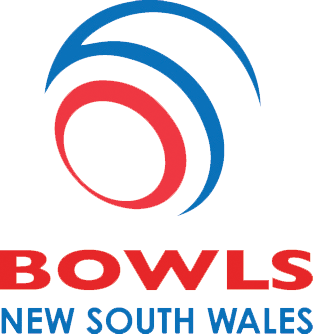 Players Details#Please attach list of players for whom Variation (re-grade) has been sought for 2017Player Pennant History – Grading from previous Seasons (What Grades did the PLAYER play)PLAYER Pennant History –Grades played by the PLAYER in each round of his previous season or last season playedCLUB Pennant History – What Grades has the CLUB played over the last three seasons?# Applications will not be considered unless 2017 Grades have been allocatedReasons For Application    Attach separate sheet if necessaryIF Application is based on COP 4.16.1.3(ii)b (players changing club) OR 4.16.1.5 (more than four players across non-consecutive grades) applications for ALL PLAYERS must be submitted
(including those who are ‘permitted’ without requiring approval under the relevant COP)ApprovalClubs to Return this form to their District / Zone Association (as applicable)
APPLICATIONS RETURNED WITHOUT DISTRICT & ZONE ENDORSEMENT WILL NOT BE CONSIDEREDDistrict / Zone Recommendation / Comment *Note: Grade Requested – Request Grade to be played – permission, if given, may only be granted for the player to play NO LOWER THAN the Grade Requested.Applications must be supported by additional information sheets (eg, names of players nominated to play Pennants in the current season, including their previous season grading)Bowls NSW: PO Box A2186 Sydney South NSW 1235 | Ph (02) 9283 4555 |Fax (02) 9283 4252, rnswba@rnswba.org.auClub:RNSWBA #Grade Requested (see note* below)SurnameGiven Name(s)Year:      Year:      Year:      Round12345678910Grade201520162017#Number of Applications Submitted by Club this season:  Club Approved by DistrictApproved by Zone SignaturePrint NameDate